Assist prof.     Zeena bid Ali Dawood--- Applied linguistics and teaching English Hello….GrammarVocabularySkills workEveryday English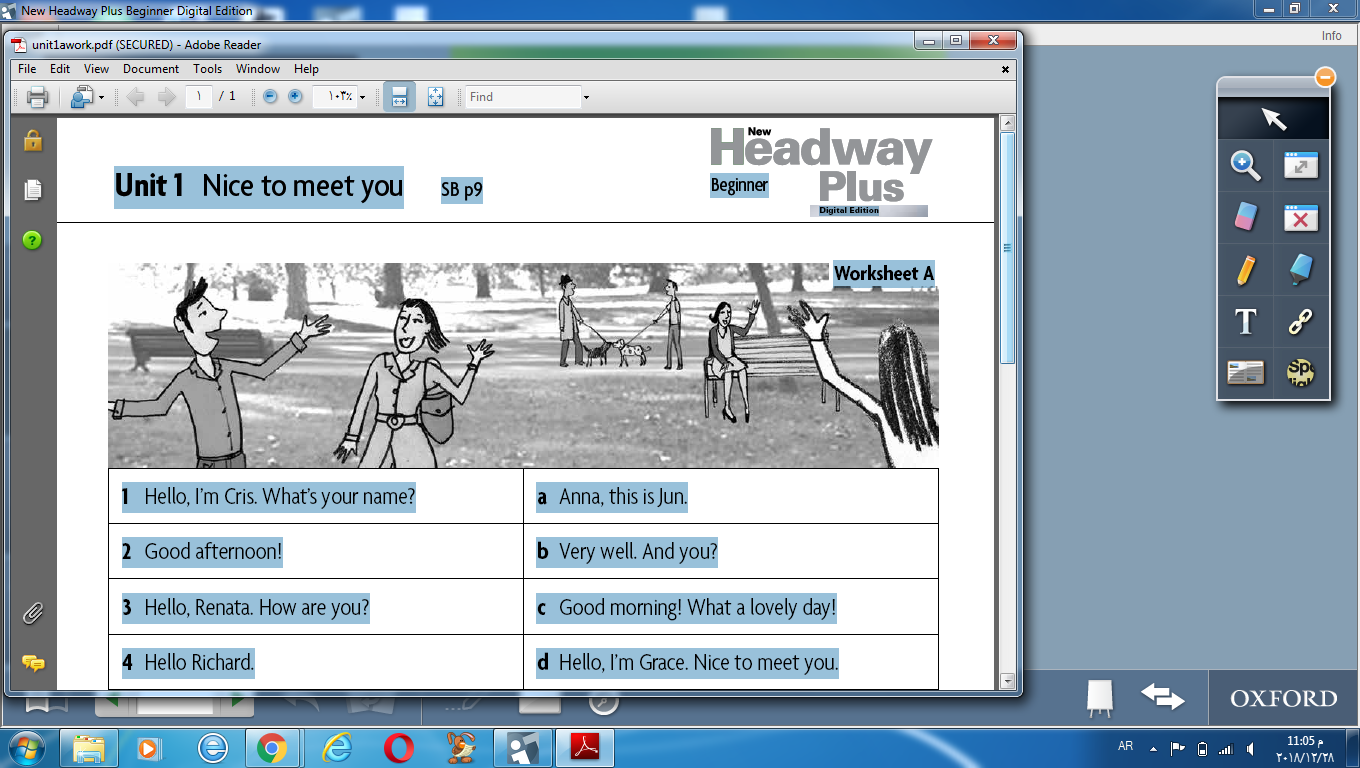 